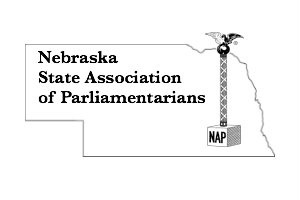 REGISTRATION FORMFor NSAP MembersMay 28, 2021   2:45 p.m. to 5:00 p.m.  Annual Meeting and Minutes WorkshopMay 28, 2021  5:30 p.m.  Awards Dinner and Installation of OfficersMay 29, 2021  9:00 a.m. to 3:00 p.m.Standing Rules and Policies and Procedures WorkshopFellowship Community Church - 86th and Holdrege, LincolnName__________________________________________________________Email address ________________ Cell Phone number ___________________Address, City, State, Zip Code ______________________________________________________________________________________________________Registration includes:All workshops by credentialed presenters, handouts,lunch, snacks, and beveragesSpecial dietary needs: _________________________________________________Early Bird Registration……………………….……..$70.00 by May 15Regular Registration………………………….………$90.00 after May 155:30 p.m. Awards Dinner including Installation of Officers….$30.00 by May 15Send completed form with check (payable to NSAP) to:Lynna Gene Cook, 7251 Norris Lane, Lincoln, NE 68516Drawing will be held and one lucky participant will receive a refund of the 2021 registration fee.Participants responsible for own lodging.Staybridge Suites, 84th and Holdrege, Lincoln, NE 402-484-6000   Comfort Suites Lincoln East – 331 North Cotner Blvd.   402-817-2456  